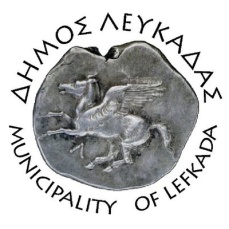 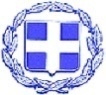 ΕΛΛΗΝΙΚΗ ΔΗΜΟΚΡΑΤΙΑ     ΔΗΜΟΣ ΛΕΥΚΑΔΑΣΛευκάδα, 18/8/2021ΔΕΛΤΙΟ ΤΥΠΟΥΈγκριση του έργου "Άκου τον ποιητή" από το Υπουργείο Πολιτισμού και χρηματοδότησή  του με 25,000€.Το Αυτοτελές Τμήμα Κοινωνικής Προστασίας, Παιδείας και Πολιτισμού, του Δήμου Λευκάδας, σε συνεργασία με τα Μονοπάτια Αλληλεγγύης, υπέβαλε αίτημα για παροχή αιγίδας και χρηματοδότησης του έργου "Άκου τον ποιητή" στο ΥΠΠΟ.  Το ολοκληρωμένο πλαίσιο δράσης συμπεριλαμβάνει μουσειοπαιδαγωγικό έργο, που περιλαμβάνει βίντεο περιήγησης, κατασκευή εκπαιδευτικού πακέτου με εφτά (7) παιχνίδια, καθώς και την υλοποίηση ψηφιακών και επιτόπιων δραστηριοτήτων για το Μουσείο Άγγελου Σικελιανού (Μ.Α.Σ).  Το ΥΠΠΟ εκτός από την παροχή αιγίδας, αποφάσισε και την επιχορήγηση ποσού 25.000€ για το εν λόγω έργο.Αναλυτικότερα:Θα δημιουργηθεί βίντεο-περιήγησης για το Μουσείο Άγγελου Σικελιανού (Μ.Α.Σ.), όπου ο επισκέπτης  θα έχει την ευκαιρία να μάθει όχι μόνο για το έργο του, αλλά και λεπτομέρειες για την προσωπική του ζωή.  Το βίντεο το οποίο θα διατίθεται δωρεάν στα ηλεκτρονικά μέσα του Δήμου μας και της Περιφερειακής Ενότητας Λευκάδας, του Μουσείου Άγγελου Σικελιανού, καθώς και των Μονοπατιών Αλληλεγγύης, θα απευθύνεται σε κάθε δυνητικό επισκέπτη, που δεν μπορεί να επισκεφθεί το μουσείο, είτε λόγω απόστασης, ή λόγω κινητικών προβλημάτων.Η κατασκευή του εκπαιδευτικού πακέτου με 7 παιχνίδια, με θέμα την ποίηση του Σικελιανού,  και η δοκιμές από νέους και εφήβους που θα διεξαχθούν στο χώρο του Μ.Α.Σ., θα έχουν σαν τελικό στόχο την δημιουργία ενός εκπαιδευτικού πακέτου, το οποίο θα μπορεί να χρησιμοποιηθεί για την υλοποίηση δραστηριοτήτων (επισκέψεις μαθητών),  αλλά και που θα είναι διαθέσιμο στους επισκέπτες του μουσείου. Τέλος, η υλοποίηση ψηφιακών και φυσικών δραστηριοτήτων για την διαχείριση και προώθηση της πλατφόρμας και του εκπαιδευτικού πακέτου,  θα περιλαμβάνει μία σειρά από δραστηριότητες για την άμεση αλληλεπίδραση με τους φυσικούς και ψηφιακούς επισκέπτες και την προώθησή του προς το ευρύτερο κοινό. Όλες οι δραστηριότητες θα δημοσιευθούν στα ΜΜΕ, στους ιστοτόπους και στα κοινωνικά δίκτυα.Στόχος της δημοτικής αρχής είναι η προώθηση του Μουσείου Άγγελος Σικελιανός, όχι μόνο στην τοπική κοινωνία της Λευκάδας, αλλά στους απανταχού λάτρεις του ποιητή, καθώς και η ενίσχυση της αποστολής  του μουσείου στον ευρύτερο χώρο του πολιτισμού. Συνεχίζουμε τις πρωτοβουλίες σε αυτή την κατεύθυνση, συμπράττοντας με φορείς όπως τα μονοπάτια αλληλεγγύης, έχοντας αποκλειστικό σκοπό να ενισχύσει το νησί μας την θέση του στον παγκόσμιο πολιτιστικό χάρτη.							ΑΠΟ ΤΟ ΔΗΜΟ ΛΕΥΚΑΔΑΣ